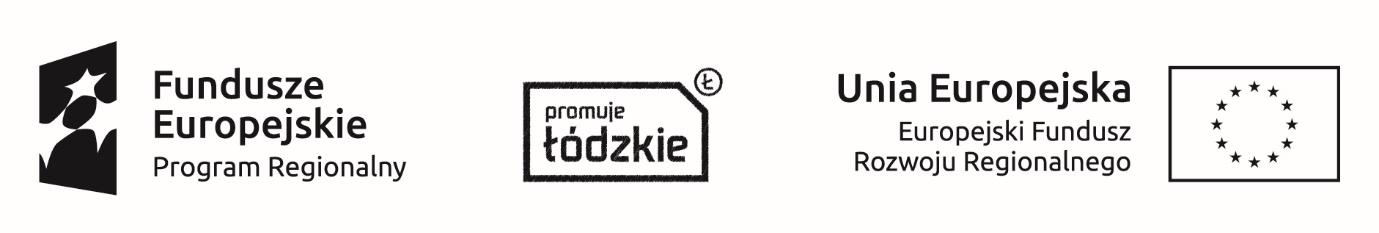 Projekt nr WND-RPLD.07.02.00-10-0029/18 pn. „Rozwój opieki koordynowanej oraz poprawa dostępności do usług diagnostycznych w Poradni Lekarzy Rodzinnych MEJAmed Sp. z o.o.” współfinansowany ze środków Europejskiego Funduszu Rozwoju Regionalnego w ramach Regionalnego Programu Operacyjnego Województwa Łódzkiego na lata 2014-2020L.p.Rodzaj sprzętu 
lub wyposażeniaIlośćOpis parametrów1Zestaw EKG1 zestawZestaw EKG (aparat 12-kanałowy elektrokardiograf; wózek jezdny dedykowany aparatowi EKG z półką, zestaw akcesoriów dla dzieci 
i dorosłych, program komputerowy do archiwizacji badań EKG na minimum 500). Opis parametrów: rejestracja 12 odprowadzeń EKG praca w trybie Auto lub Manualnym kolorowy ekran dotykowy (7") umożliwiający łatwą obsługę aparatu czułość: 2,5/5/10/20 mm/mV prędkość zapisu: 5/10/25/50 mm/s regulowana długość zapisu badania automatycznego 
(od 6 do 15 sekund) wydruk w trybie 3, 6 lub 12 przebiegów EKG na drukarce aparatu (szerokość papieru: 112 mm) lub drukarce zewnętrznej możliwość wydruku dodatkowych informacji o badaniu 
i pacjencie proste zakładanie papieru prezentacja na wyświetlaczu 3, 6 lub 12 przebiegów EKG, wyników analizy i interpretacji, badań zapisanych w pamięci klawiatura membranowa alfanumeryczna z przyciskami funkcyjnymi łatwa obsługa dzięki menu obsługiwanemu za pomocą panelu dotykowego baza pacjentów i badań (do 1000 pacjentów i 1000 badań) automatyczna analiza i interpretacja (wyniki zależne od wieku i płci pacjenta) wykonanie do 130 badań automatycznych w trybie pracy akumulatorowej ciągły pomiar częstości akcji serca (HR) i jego prezentacja na wyświetlaczu dźwiękowa sygnalizacja wykrytych pobudzeń filtry: zakłóceń sieciowych, zakłóceń mięśniowych, izolinii detekcja niewłaściwego kontaktu elektrody ze skórą pacjenta (INOP), niezależna dla każdego kanału wykrywanie i prezentacja impulsów stymulujących zabezpieczenie przed impulsem defibrylującym eksport badań do pamięci USB, na skrzynkę e-mail lub na inny aparatbezprzewodowa (przez Wi-Fi) lub przewodowa komunikacja z siecią LAN lub z siecią Internet za pośrednictwem sieci LAN